GIẢI BÀI TẬP TOÁN LỚP 3LUYỆN TẬP CHUNG TRANG 83Bài 1 (trang 83 SGK Toán 3): Tính giá trị của biểu thức:a) 324 – 20 + 61188 + 12 – 50b) 21 x 3 : 940 : 2 x 6Hướng dẫn giải:a) 324 – 20 + 61 = 304 + 61 = 365188 + 12 – 50 = 200 - 50 = 120b) 21 x 3 : 9 = 63 : 9 = 740 : 2 x 6 = 20 x 6 = 150Bài 2 (trang 83 SGK Toán 3): Tính giá trị của biểu thứca) 15 + 7 x 8201 + 39 : 3b) 90 + 28 : 2564 – 10 x 4Hướng dẫn giải:a) 15 + 7 x 8 = 15 + 56 = 71201 + 39 : 3 = 201 + 13 = 214b) 90 + 28 : 2 = 90 + 14 = 104564 – 10 x 4 = 564 - 40 = 524Bài 3 (trang 83 SGK Toán 3): Tính giá trị của biểu thức:a) 123 x (42 – 40 )(100 +11 ) x 9b) 72 : (2 x 4 )64 : (8 : 4)Hướng dẫn giải:a) 123 x (42 - 40) = 123 x 2 = 246(100 + 11) x 9 = 111 x 9 = 999b) 72 : (2 x 4) = 72 : 8 = 964 : (8 : 4) = 64 : 2 = 32Bài 4 (trang 83 SGK Toán 3): Mỗi số trong ô vuông là giá trị của biểu thức nào?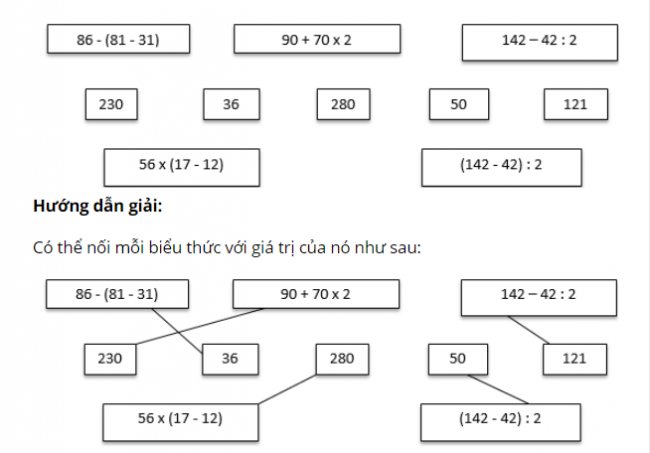 Bài 5 (trang 83 SGK Toán 3): Người ta xếp 800 cái bánh vào các hộp, mỗi hộp 4 cái. Sau đó xếp các hộp vào các thùng, mỗi thùng 5 hộp. Hỏi có bao nhiêu thùng bánh?Hướng dẫn giải:Cách 1:Số hộp bánh là:800 : 4 = 200 (hộp)Số thùng bánh là:200 : 5 = 40 (thùng)Đáp số: 40 thùng bánhCách 2:Số bánh trong mỗi thùng là:4 x 5 = 20 (bánh)Số thùng bánh là:800 : 20 = 40 (thùng)Đáp số: 40 thùng bánh